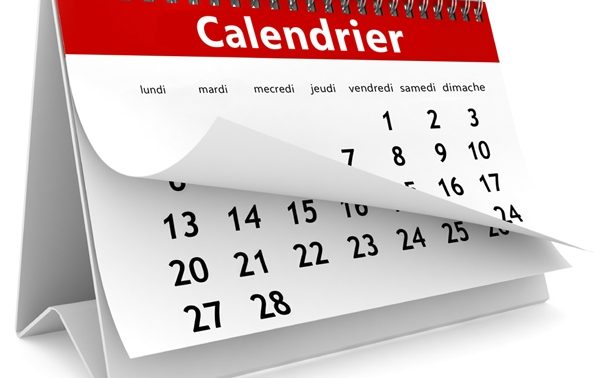 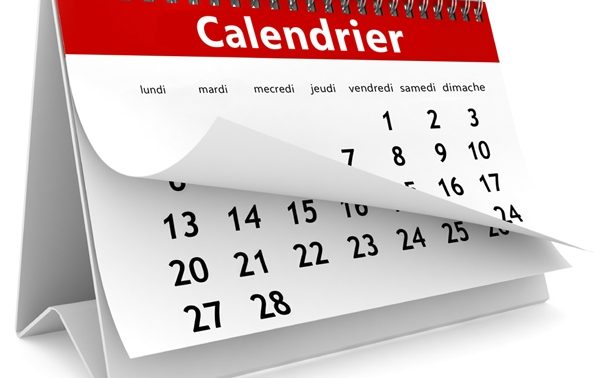 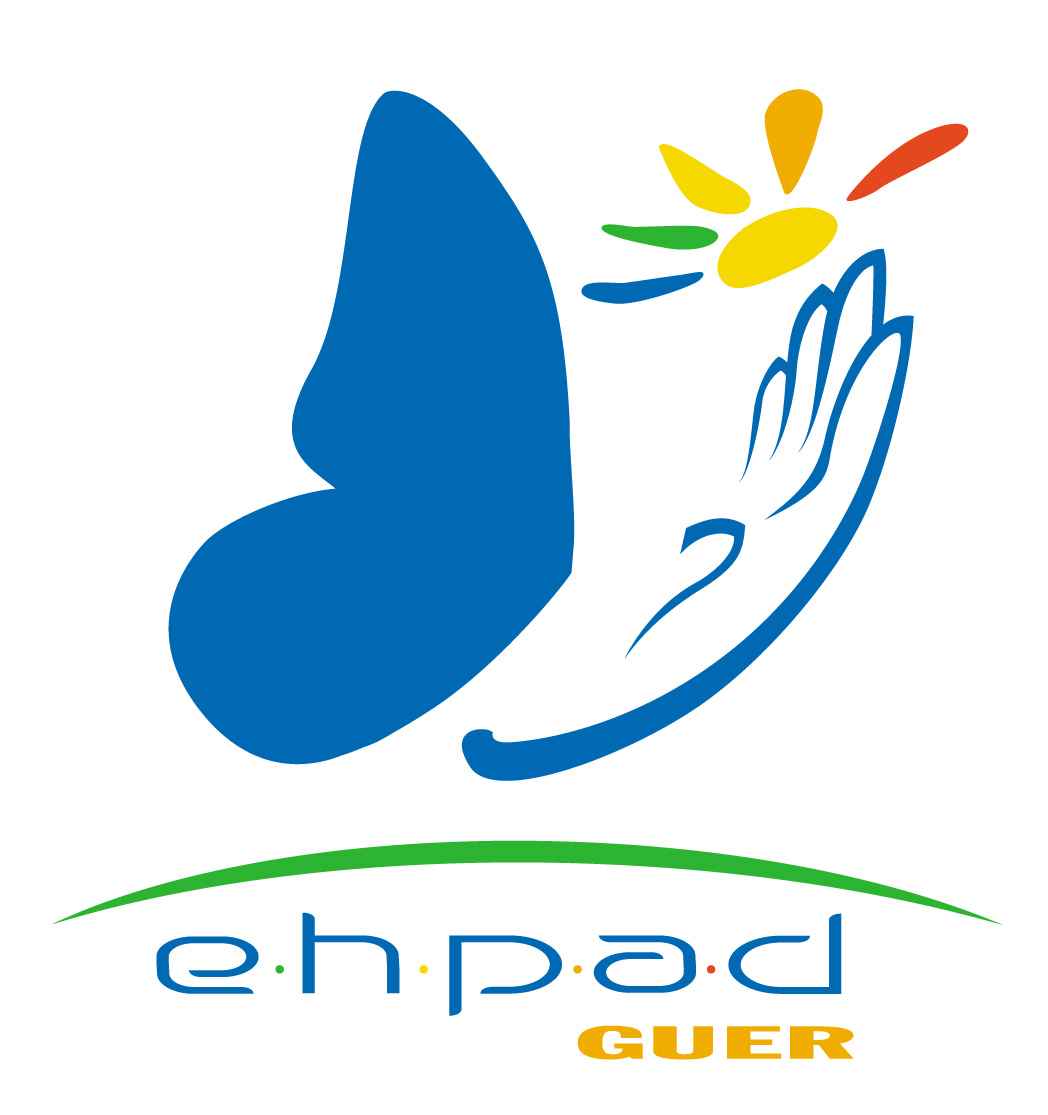 LE PETIT JOURNAL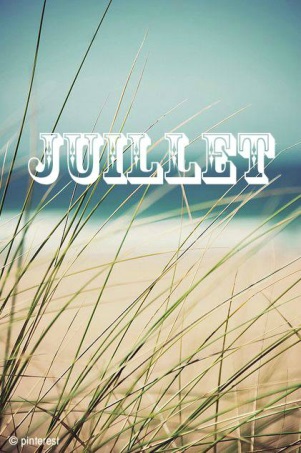                               EHPAD DU DOCTEUR ROBERT  N° 24 - JUILLET 2018A l’EHPAD, au mois de juillet ….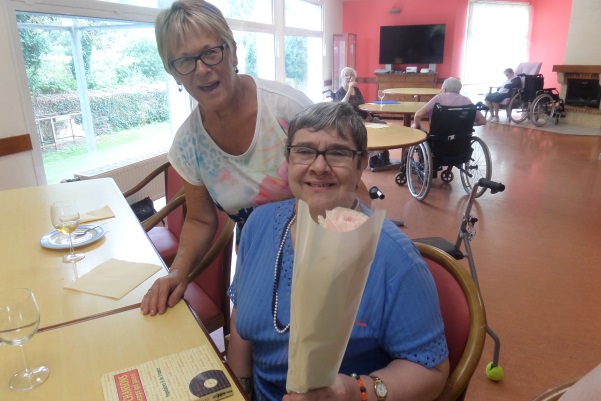 Le mardi 3 juillet, l’association a offert un après-midi chansons pour fêter les anniversaires du mois. Tout le monde a partagé un goûter et les personnes qui  fêtaient leurs anniversaires ont reçu une rose.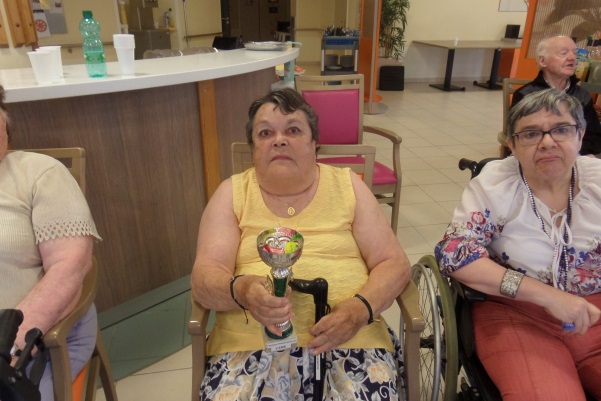 Le jeudi 5 juillet, un groupe de 5 résidents, accompagné de bénévoles, a participé à des mini-olympiades organisées par L’EHPAD Virginie Danion de Mauron.L’équipe de l’EHPAD a terminé second. Bravo à tous les participants.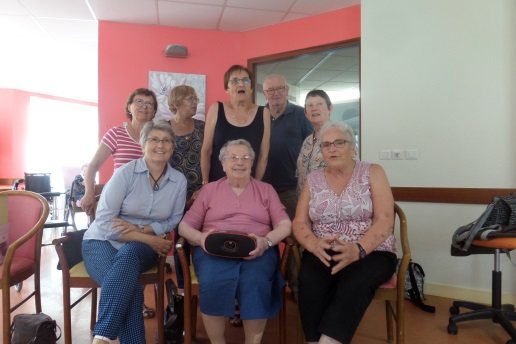 Le vendredi 6 juillet, les chantoux de Bovel ont animé un après-midi chansons. 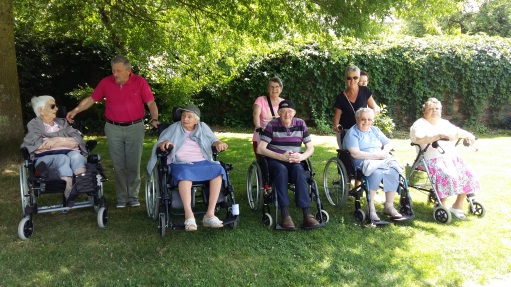 Le mercredi 11 juillet, un petit groupe de résidents accompagné par des bénévoles sont allés se promener au square Bandon pour profiter du soleil.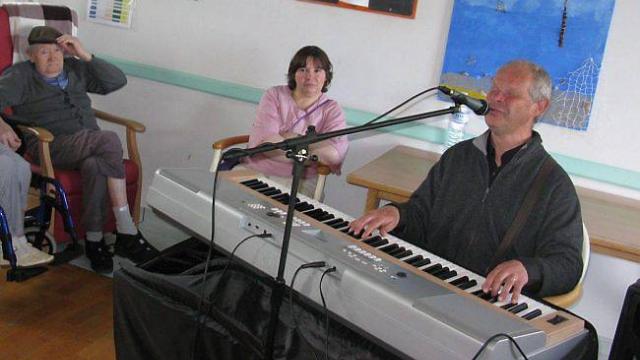 Le jeudi 12 juillet, M DELFINO a animé un après-midi musical pour fêter avec un peu d’avance la fête nationale.Certaines  sorties n’ayant pas pu avoir lieu à cause de la chaleur, les bénévoles ont animé des après-midi chants et jeux de société.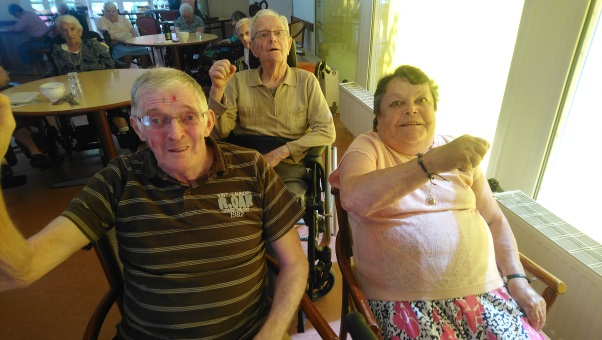 Le dimanche 15 juillet, les résidents ont supporté l’équipe de France lors de la finale de la coupe du monde.                 Ils ont fêté leur anniversaire ce mois-ci :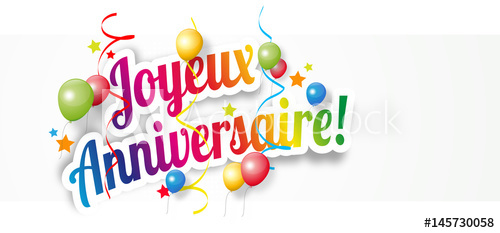 Mme HERVE Aline, le 7 juilletMme JEHANNO Yvonne, le 9 juilletMme DANY Odette, le 13 juilletM PROVOST René, le 18 juilletM TONDEUR Ernest, le 25 juilletIl nous a quittésM. RENAUD Jean Baptiste, le 12 juilletNous lui souhaitons la bienvenueMme LEFEUVRE Denise, le 13 juillet